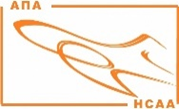 ΑΡΧΗ ΠΟΛΙΤΙΚΗΣ ΑΕΡΟΠΟΡΙΑΣΔΙΕΥΘΥΝΣΗ ΠΤΗΤΙΚΩΝ ΠΡΟΤΥΠΩΝΤΜΗΜΑ ΠΤΗΤΙΚΗΣ ΙΚΑΝΟΤΗΤΟΣ ΑΕΡΟΣΚΑΦΩΝCIVIL AVIATION AUTHORITYFLIGHT STANDARDS DIVISIONAIRWORTHINESS SECTIONΑΡΧΗ ΠΟΛΙΤΙΚΗΣ ΑΕΡΟΠΟΡΙΑΣΔΙΕΥΘΥΝΣΗ ΠΤΗΤΙΚΩΝ ΠΡΟΤΥΠΩΝΤΜΗΜΑ ΠΤΗΤΙΚΗΣ ΙΚΑΝΟΤΗΤΟΣ ΑΕΡΟΣΚΑΦΩΝCIVIL AVIATION AUTHORITYFLIGHT STANDARDS DIVISIONAIRWORTHINESS SECTIONΑΡΧΗ ΠΟΛΙΤΙΚΗΣ ΑΕΡΟΠΟΡΙΑΣΔΙΕΥΘΥΝΣΗ ΠΤΗΤΙΚΩΝ ΠΡΟΤΥΠΩΝΤΜΗΜΑ ΠΤΗΤΙΚΗΣ ΙΚΑΝΟΤΗΤΟΣ ΑΕΡΟΣΚΑΦΩΝCIVIL AVIATION AUTHORITYFLIGHT STANDARDS DIVISIONAIRWORTHINESS SECTIONΑΡΧΗ ΠΟΛΙΤΙΚΗΣ ΑΕΡΟΠΟΡΙΑΣΔΙΕΥΘΥΝΣΗ ΠΤΗΤΙΚΩΝ ΠΡΟΤΥΠΩΝΤΜΗΜΑ ΠΤΗΤΙΚΗΣ ΙΚΑΝΟΤΗΤΟΣ ΑΕΡΟΣΚΑΦΩΝCIVIL AVIATION AUTHORITYFLIGHT STANDARDS DIVISIONAIRWORTHINESS SECTIONΑΡΧΗ ΠΟΛΙΤΙΚΗΣ ΑΕΡΟΠΟΡΙΑΣΔΙΕΥΘΥΝΣΗ ΠΤΗΤΙΚΩΝ ΠΡΟΤΥΠΩΝΤΜΗΜΑ ΠΤΗΤΙΚΗΣ ΙΚΑΝΟΤΗΤΟΣ ΑΕΡΟΣΚΑΦΩΝCIVIL AVIATION AUTHORITYFLIGHT STANDARDS DIVISIONAIRWORTHINESS SECTIONΑΡΧΗ ΠΟΛΙΤΙΚΗΣ ΑΕΡΟΠΟΡΙΑΣΔΙΕΥΘΥΝΣΗ ΠΤΗΤΙΚΩΝ ΠΡΟΤΥΠΩΝΤΜΗΜΑ ΠΤΗΤΙΚΗΣ ΙΚΑΝΟΤΗΤΟΣ ΑΕΡΟΣΚΑΦΩΝCIVIL AVIATION AUTHORITYFLIGHT STANDARDS DIVISIONAIRWORTHINESS SECTIONΑΙΤΗΣΗ ΓΙΑ ΕΓΚΡΙΣΗApplication for ApprovalΑΙΤΗΣΗ ΓΙΑ ΕΓΚΡΙΣΗApplication for ApprovalΑΙΤΗΣΗ ΓΙΑ ΕΓΚΡΙΣΗApplication for ApprovalΑΙΤΗΣΗ ΓΙΑ ΕΓΚΡΙΣΗApplication for ApprovalΑΙΤΗΣΗ ΓΙΑ ΕΓΚΡΙΣΗApplication for ApprovalΑΙΤΗΣΗ ΓΙΑ ΕΓΚΡΙΣΗApplication for ApprovalΑΙΤΗΣΗ ΓΙΑ ΕΓΚΡΙΣΗApplication for ApprovalΑΙΤΗΣΗ ΓΙΑ ΕΓΚΡΙΣΗApplication for ApprovalΑΙΤΗΣΗ ΓΙΑ ΕΓΚΡΙΣΗApplication for ApprovalΑΙΤΗΣΗ ΓΙΑ ΕΓΚΡΙΣΗApplication for ApprovalΑΙΤΗΣΗ ΓΙΑ ΕΓΚΡΙΣΗApplication for ApprovalΑΡΧΗ ΠΟΛΙΤΙΚΗΣ ΑΕΡΟΠΟΡΙΑΣΔΙΕΥΘΥΝΣΗ ΠΤΗΤΙΚΩΝ ΠΡΟΤΥΠΩΝΤΜΗΜΑ ΠΤΗΤΙΚΗΣ ΙΚΑΝΟΤΗΤΟΣ ΑΕΡΟΣΚΑΦΩΝCIVIL AVIATION AUTHORITYFLIGHT STANDARDS DIVISIONAIRWORTHINESS SECTIONΑΡΧΗ ΠΟΛΙΤΙΚΗΣ ΑΕΡΟΠΟΡΙΑΣΔΙΕΥΘΥΝΣΗ ΠΤΗΤΙΚΩΝ ΠΡΟΤΥΠΩΝΤΜΗΜΑ ΠΤΗΤΙΚΗΣ ΙΚΑΝΟΤΗΤΟΣ ΑΕΡΟΣΚΑΦΩΝCIVIL AVIATION AUTHORITYFLIGHT STANDARDS DIVISIONAIRWORTHINESS SECTIONΑΡΧΗ ΠΟΛΙΤΙΚΗΣ ΑΕΡΟΠΟΡΙΑΣΔΙΕΥΘΥΝΣΗ ΠΤΗΤΙΚΩΝ ΠΡΟΤΥΠΩΝΤΜΗΜΑ ΠΤΗΤΙΚΗΣ ΙΚΑΝΟΤΗΤΟΣ ΑΕΡΟΣΚΑΦΩΝCIVIL AVIATION AUTHORITYFLIGHT STANDARDS DIVISIONAIRWORTHINESS SECTIONΑΡΧΗ ΠΟΛΙΤΙΚΗΣ ΑΕΡΟΠΟΡΙΑΣΔΙΕΥΘΥΝΣΗ ΠΤΗΤΙΚΩΝ ΠΡΟΤΥΠΩΝΤΜΗΜΑ ΠΤΗΤΙΚΗΣ ΙΚΑΝΟΤΗΤΟΣ ΑΕΡΟΣΚΑΦΩΝCIVIL AVIATION AUTHORITYFLIGHT STANDARDS DIVISIONAIRWORTHINESS SECTIONΑΡΧΗ ΠΟΛΙΤΙΚΗΣ ΑΕΡΟΠΟΡΙΑΣΔΙΕΥΘΥΝΣΗ ΠΤΗΤΙΚΩΝ ΠΡΟΤΥΠΩΝΤΜΗΜΑ ΠΤΗΤΙΚΗΣ ΙΚΑΝΟΤΗΤΟΣ ΑΕΡΟΣΚΑΦΩΝCIVIL AVIATION AUTHORITYFLIGHT STANDARDS DIVISIONAIRWORTHINESS SECTIONΑΡΧΗ ΠΟΛΙΤΙΚΗΣ ΑΕΡΟΠΟΡΙΑΣΔΙΕΥΘΥΝΣΗ ΠΤΗΤΙΚΩΝ ΠΡΟΤΥΠΩΝΤΜΗΜΑ ΠΤΗΤΙΚΗΣ ΙΚΑΝΟΤΗΤΟΣ ΑΕΡΟΣΚΑΦΩΝCIVIL AVIATION AUTHORITYFLIGHT STANDARDS DIVISIONAIRWORTHINESS SECTIONΤμήμα ΣΤ**   Subpart F   Τμήμα Ζ**   Subpart GΤμήμα ΣΤ**   Subpart F   Τμήμα Ζ**   Subpart GΤμήμα ΣΤ**   Subpart F   Τμήμα Ζ**   Subpart GΤμήμα ΣΤ**   Subpart F   Τμήμα Ζ**   Subpart GΤμήμα ΣΤ**   Subpart F   Τμήμα Ζ**   Subpart GMέρος 145**      Part-145Mέρος 145**      Part-145Mέρος CAMO**       Part-CAMO    Mέρος CAO**         Part-CAOMέρος CAMO**       Part-CAMO    Mέρος CAO**         Part-CAO           Αρχική**             InitialΤροποποίηση**            Change           Αρχική**             InitialΤροποποίηση**            Change1.	Καταχωρημένο όνομα αιτούντος:Registered name of applicant1.	Καταχωρημένο όνομα αιτούντος:Registered name of applicant1.	Καταχωρημένο όνομα αιτούντος:Registered name of applicant1.	Καταχωρημένο όνομα αιτούντος:Registered name of applicant1.	Καταχωρημένο όνομα αιτούντος:Registered name of applicantFILL-IN NAMEFILL-IN NAMEFILL-IN NAMEFILL-IN NAMEFILL-IN NAMEFILL-IN NAMEFILL-IN NAMEFILL-IN NAMEFILL-IN NAMEFILL-IN NAMEFILL-IN NAMEFILL-IN NAME2.	Εμπορικό όνομα (αν είναι διαφορετικό):Trading name (if different)2.	Εμπορικό όνομα (αν είναι διαφορετικό):Trading name (if different)2.	Εμπορικό όνομα (αν είναι διαφορετικό):Trading name (if different)2.	Εμπορικό όνομα (αν είναι διαφορετικό):Trading name (if different)2.	Εμπορικό όνομα (αν είναι διαφορετικό):Trading name (if different)FILL-IN NAMEFILL-IN NAMEFILL-IN NAMEFILL-IN NAMEFILL-IN NAMEFILL-IN NAMEFILL-IN NAMEFILL-IN NAMEFILL-IN NAMEFILL-IN NAMEFILL-IN NAMEFILL-IN NAME3.	Διευθύνσεις εγκαταστάσεων όπου απαιτείται έγκριση:Addresses requiring approval3.	Διευθύνσεις εγκαταστάσεων όπου απαιτείται έγκριση:Addresses requiring approval3.	Διευθύνσεις εγκαταστάσεων όπου απαιτείται έγκριση:Addresses requiring approval3.	Διευθύνσεις εγκαταστάσεων όπου απαιτείται έγκριση:Addresses requiring approval3.	Διευθύνσεις εγκαταστάσεων όπου απαιτείται έγκριση:Addresses requiring approval3.	Διευθύνσεις εγκαταστάσεων όπου απαιτείται έγκριση:Addresses requiring approval3.	Διευθύνσεις εγκαταστάσεων όπου απαιτείται έγκριση:Addresses requiring approval3.	Διευθύνσεις εγκαταστάσεων όπου απαιτείται έγκριση:Addresses requiring approval3.	Διευθύνσεις εγκαταστάσεων όπου απαιτείται έγκριση:Addresses requiring approval3.	Διευθύνσεις εγκαταστάσεων όπου απαιτείται έγκριση:Addresses requiring approval3.	Διευθύνσεις εγκαταστάσεων όπου απαιτείται έγκριση:Addresses requiring approval3.	Διευθύνσεις εγκαταστάσεων όπου απαιτείται έγκριση:Addresses requiring approval3.	Διευθύνσεις εγκαταστάσεων όπου απαιτείται έγκριση:Addresses requiring approval3.	Διευθύνσεις εγκαταστάσεων όπου απαιτείται έγκριση:Addresses requiring approval3.	Διευθύνσεις εγκαταστάσεων όπου απαιτείται έγκριση:Addresses requiring approval3.	Διευθύνσεις εγκαταστάσεων όπου απαιτείται έγκριση:Addresses requiring approval3.	Διευθύνσεις εγκαταστάσεων όπου απαιτείται έγκριση:Addresses requiring approvalFILL-IN ADDRESS - GREEKFILL-IN ADDRESS - GREEKFILL-IN ADDRESS - GREEKFILL-IN ADDRESS - GREEKFILL-IN ADDRESS - GREEKFILL-IN ADDRESS - GREEKFILL-IN ADDRESS - GREEKFILL-IN ADDRESS - GREEKFILL-IN ADDRESS – ENGLISHFILL-IN ADDRESS – ENGLISHFILL-IN ADDRESS – ENGLISHFILL-IN ADDRESS – ENGLISHFILL-IN ADDRESS – ENGLISHFILL-IN ADDRESS – ENGLISHFILL-IN ADDRESS – ENGLISHFILL-IN ADDRESS – ENGLISHFILL-IN ADDRESS – ENGLISH4.	Τηλ.:TelFILL-IN TELFILL-IN TELΤηλ/πία:FaxΤηλ/πία:FaxΤηλ/πία:FaxΤηλ/πία:FaxFILL-IN FAXFILL-IN FAXFILL-IN FAXFILL-IN FAXFILL-IN FAXΗλ. Ταχ.:E-mail:Ηλ. Ταχ.:E-mail:FILL-IN E-MAILFILL-IN E-MAILFILL-IN E-MAIL5.	Όροι έγκρισης και έκταση εργασιών σχετικά με την αίτηση αυτή:Terms of approval and scope of work relevant to this application:5.	Όροι έγκρισης και έκταση εργασιών σχετικά με την αίτηση αυτή:Terms of approval and scope of work relevant to this application:5.	Όροι έγκρισης και έκταση εργασιών σχετικά με την αίτηση αυτή:Terms of approval and scope of work relevant to this application:5.	Όροι έγκρισης και έκταση εργασιών σχετικά με την αίτηση αυτή:Terms of approval and scope of work relevant to this application:5.	Όροι έγκρισης και έκταση εργασιών σχετικά με την αίτηση αυτή:Terms of approval and scope of work relevant to this application:5.	Όροι έγκρισης και έκταση εργασιών σχετικά με την αίτηση αυτή:Terms of approval and scope of work relevant to this application:5.	Όροι έγκρισης και έκταση εργασιών σχετικά με την αίτηση αυτή:Terms of approval and scope of work relevant to this application:5.	Όροι έγκρισης και έκταση εργασιών σχετικά με την αίτηση αυτή:Terms of approval and scope of work relevant to this application:5.	Όροι έγκρισης και έκταση εργασιών σχετικά με την αίτηση αυτή:Terms of approval and scope of work relevant to this application:5.	Όροι έγκρισης και έκταση εργασιών σχετικά με την αίτηση αυτή:Terms of approval and scope of work relevant to this application:5.	Όροι έγκρισης και έκταση εργασιών σχετικά με την αίτηση αυτή:Terms of approval and scope of work relevant to this application:5.	Όροι έγκρισης και έκταση εργασιών σχετικά με την αίτηση αυτή:Terms of approval and scope of work relevant to this application:5.	Όροι έγκρισης και έκταση εργασιών σχετικά με την αίτηση αυτή:Terms of approval and scope of work relevant to this application:5.	Όροι έγκρισης και έκταση εργασιών σχετικά με την αίτηση αυτή:Terms of approval and scope of work relevant to this application:5.	Όροι έγκρισης και έκταση εργασιών σχετικά με την αίτηση αυτή:Terms of approval and scope of work relevant to this application:5.	Όροι έγκρισης και έκταση εργασιών σχετικά με την αίτηση αυτή:Terms of approval and scope of work relevant to this application:5.	Όροι έγκρισης και έκταση εργασιών σχετικά με την αίτηση αυτή:Terms of approval and scope of work relevant to this application:FILL-IN Terms of approval & scope of workFILL-IN Terms of approval & scope of workFILL-IN Terms of approval & scope of workFILL-IN Terms of approval & scope of workFILL-IN Terms of approval & scope of workFILL-IN Terms of approval & scope of workFILL-IN Terms of approval & scope of workFILL-IN Terms of approval & scope of workFILL-IN Terms of approval & scope of workFILL-IN Terms of approval & scope of workFILL-IN Terms of approval & scope of workFILL-IN Terms of approval & scope of workFILL-IN Terms of approval & scope of workFILL-IN Terms of approval & scope of workFILL-IN Terms of approval & scope of workFILL-IN Terms of approval & scope of workFILL-IN Terms of approval & scope of work6.	Θέση και όνομα του (προτεινομένου*) Υπολόγου Διευθυντού:Position and name of the (proposed*) Accountable Manager6.	Θέση και όνομα του (προτεινομένου*) Υπολόγου Διευθυντού:Position and name of the (proposed*) Accountable Manager6.	Θέση και όνομα του (προτεινομένου*) Υπολόγου Διευθυντού:Position and name of the (proposed*) Accountable Manager6.	Θέση και όνομα του (προτεινομένου*) Υπολόγου Διευθυντού:Position and name of the (proposed*) Accountable Manager6.	Θέση και όνομα του (προτεινομένου*) Υπολόγου Διευθυντού:Position and name of the (proposed*) Accountable Manager6.	Θέση και όνομα του (προτεινομένου*) Υπολόγου Διευθυντού:Position and name of the (proposed*) Accountable Manager6.	Θέση και όνομα του (προτεινομένου*) Υπολόγου Διευθυντού:Position and name of the (proposed*) Accountable Manager6.	Θέση και όνομα του (προτεινομένου*) Υπολόγου Διευθυντού:Position and name of the (proposed*) Accountable Manager6.	Θέση και όνομα του (προτεινομένου*) Υπολόγου Διευθυντού:Position and name of the (proposed*) Accountable ManagerFILL-IN ACCOUNTABLE MANAGER'S Position & NAMEFILL-IN ACCOUNTABLE MANAGER'S Position & NAMEFILL-IN ACCOUNTABLE MANAGER'S Position & NAMEFILL-IN ACCOUNTABLE MANAGER'S Position & NAMEFILL-IN ACCOUNTABLE MANAGER'S Position & NAMEFILL-IN ACCOUNTABLE MANAGER'S Position & NAMEFILL-IN ACCOUNTABLE MANAGER'S Position & NAMEFILL-IN ACCOUNTABLE MANAGER'S Position & NAME7.	Υπογραφή του (προτεινομένου*) Υπολόγου Διευθυντού:Signature of the (proposed*) Accountable Manager7.	Υπογραφή του (προτεινομένου*) Υπολόγου Διευθυντού:Signature of the (proposed*) Accountable Manager7.	Υπογραφή του (προτεινομένου*) Υπολόγου Διευθυντού:Signature of the (proposed*) Accountable Manager7.	Υπογραφή του (προτεινομένου*) Υπολόγου Διευθυντού:Signature of the (proposed*) Accountable Manager7.	Υπογραφή του (προτεινομένου*) Υπολόγου Διευθυντού:Signature of the (proposed*) Accountable Manager7.	Υπογραφή του (προτεινομένου*) Υπολόγου Διευθυντού:Signature of the (proposed*) Accountable Manager7.	Υπογραφή του (προτεινομένου*) Υπολόγου Διευθυντού:Signature of the (proposed*) Accountable Manager7.	Υπογραφή του (προτεινομένου*) Υπολόγου Διευθυντού:Signature of the (proposed*) Accountable Manager7.	Υπογραφή του (προτεινομένου*) Υπολόγου Διευθυντού:Signature of the (proposed*) Accountable Manager8.	Τόπος:Place8.	Τόπος:PlaceFILL-INPLACE OF APPLICATIONFILL-INPLACE OF APPLICATIONFILL-INPLACE OF APPLICATIONFILL-INPLACE OF APPLICATIONFILL-INPLACE OF APPLICATIONFILL-INPLACE OF APPLICATIONFILL-INPLACE OF APPLICATION9.	Ημερομηνία:Date9.	Ημερομηνία:DateFILL-INDATE OF APPLICATIONFILL-INDATE OF APPLICATIONFILL-INDATE OF APPLICATIONFILL-INDATE OF APPLICATIONFILL-INDATE OF APPLICATIONFILL-INDATE OF APPLICATIONFILL-INDATE OF APPLICATIONTο(-α) ΕΟΑΑ Έντυπο(-α) πρέπει να αποσταλεί(-ούν) στην:EASA Form(s) should be sent toTο(-α) ΕΟΑΑ Έντυπο(-α) πρέπει να αποσταλεί(-ούν) στην:EASA Form(s) should be sent toTο(-α) ΕΟΑΑ Έντυπο(-α) πρέπει να αποσταλεί(-ούν) στην:EASA Form(s) should be sent toTο(-α) ΕΟΑΑ Έντυπο(-α) πρέπει να αποσταλεί(-ούν) στην:EASA Form(s) should be sent toTο(-α) ΕΟΑΑ Έντυπο(-α) πρέπει να αποσταλεί(-ούν) στην:EASA Form(s) should be sent toTο(-α) ΕΟΑΑ Έντυπο(-α) πρέπει να αποσταλεί(-ούν) στην:EASA Form(s) should be sent toTο(-α) ΕΟΑΑ Έντυπο(-α) πρέπει να αποσταλεί(-ούν) στην:EASA Form(s) should be sent toTο(-α) ΕΟΑΑ Έντυπο(-α) πρέπει να αποσταλεί(-ούν) στην:EASA Form(s) should be sent toTο(-α) ΕΟΑΑ Έντυπο(-α) πρέπει να αποσταλεί(-ούν) στην:EASA Form(s) should be sent toTο(-α) ΕΟΑΑ Έντυπο(-α) πρέπει να αποσταλεί(-ούν) στην:EASA Form(s) should be sent toTο(-α) ΕΟΑΑ Έντυπο(-α) πρέπει να αποσταλεί(-ούν) στην:EASA Form(s) should be sent toTο(-α) ΕΟΑΑ Έντυπο(-α) πρέπει να αποσταλεί(-ούν) στην:EASA Form(s) should be sent toTο(-α) ΕΟΑΑ Έντυπο(-α) πρέπει να αποσταλεί(-ούν) στην:EASA Form(s) should be sent toTο(-α) ΕΟΑΑ Έντυπο(-α) πρέπει να αποσταλεί(-ούν) στην:EASA Form(s) should be sent toTο(-α) ΕΟΑΑ Έντυπο(-α) πρέπει να αποσταλεί(-ούν) στην:EASA Form(s) should be sent toTο(-α) ΕΟΑΑ Έντυπο(-α) πρέπει να αποσταλεί(-ούν) στην:EASA Form(s) should be sent toTο(-α) ΕΟΑΑ Έντυπο(-α) πρέπει να αποσταλεί(-ούν) στην:EASA Form(s) should be sent toΑΡΧΗ ΠΟΛΙΤΙΚΗΣ ΑΕΡΟΠΟΡΙΑΣΔΙΕΥΘΥΝΣΗ ΠΤΗΤΙΚΩΝ ΠΡΟΤΥΠΩΝΤΜΗΜΑ ΠΤΗΤΙΚΗΣ ΙΚΑΝΟΤΗΤΟΣ ΑΕΡΟΣΚΑΦΩΝΔιεθνής Αερολιμένας Αθηνών, Κτίριο 45, GR-190 19Τηλ.:  210 354 1310ΑΡΧΗ ΠΟΛΙΤΙΚΗΣ ΑΕΡΟΠΟΡΙΑΣΔΙΕΥΘΥΝΣΗ ΠΤΗΤΙΚΩΝ ΠΡΟΤΥΠΩΝΤΜΗΜΑ ΠΤΗΤΙΚΗΣ ΙΚΑΝΟΤΗΤΟΣ ΑΕΡΟΣΚΑΦΩΝΔιεθνής Αερολιμένας Αθηνών, Κτίριο 45, GR-190 19Τηλ.:  210 354 1310ΑΡΧΗ ΠΟΛΙΤΙΚΗΣ ΑΕΡΟΠΟΡΙΑΣΔΙΕΥΘΥΝΣΗ ΠΤΗΤΙΚΩΝ ΠΡΟΤΥΠΩΝΤΜΗΜΑ ΠΤΗΤΙΚΗΣ ΙΚΑΝΟΤΗΤΟΣ ΑΕΡΟΣΚΑΦΩΝΔιεθνής Αερολιμένας Αθηνών, Κτίριο 45, GR-190 19Τηλ.:  210 354 1310ΑΡΧΗ ΠΟΛΙΤΙΚΗΣ ΑΕΡΟΠΟΡΙΑΣΔΙΕΥΘΥΝΣΗ ΠΤΗΤΙΚΩΝ ΠΡΟΤΥΠΩΝΤΜΗΜΑ ΠΤΗΤΙΚΗΣ ΙΚΑΝΟΤΗΤΟΣ ΑΕΡΟΣΚΑΦΩΝΔιεθνής Αερολιμένας Αθηνών, Κτίριο 45, GR-190 19Τηλ.:  210 354 1310ΑΡΧΗ ΠΟΛΙΤΙΚΗΣ ΑΕΡΟΠΟΡΙΑΣΔΙΕΥΘΥΝΣΗ ΠΤΗΤΙΚΩΝ ΠΡΟΤΥΠΩΝΤΜΗΜΑ ΠΤΗΤΙΚΗΣ ΙΚΑΝΟΤΗΤΟΣ ΑΕΡΟΣΚΑΦΩΝΔιεθνής Αερολιμένας Αθηνών, Κτίριο 45, GR-190 19Τηλ.:  210 354 1310ΑΡΧΗ ΠΟΛΙΤΙΚΗΣ ΑΕΡΟΠΟΡΙΑΣΔΙΕΥΘΥΝΣΗ ΠΤΗΤΙΚΩΝ ΠΡΟΤΥΠΩΝΤΜΗΜΑ ΠΤΗΤΙΚΗΣ ΙΚΑΝΟΤΗΤΟΣ ΑΕΡΟΣΚΑΦΩΝΔιεθνής Αερολιμένας Αθηνών, Κτίριο 45, GR-190 19Τηλ.:  210 354 1310ΑΡΧΗ ΠΟΛΙΤΙΚΗΣ ΑΕΡΟΠΟΡΙΑΣΔΙΕΥΘΥΝΣΗ ΠΤΗΤΙΚΩΝ ΠΡΟΤΥΠΩΝΤΜΗΜΑ ΠΤΗΤΙΚΗΣ ΙΚΑΝΟΤΗΤΟΣ ΑΕΡΟΣΚΑΦΩΝΔιεθνής Αερολιμένας Αθηνών, Κτίριο 45, GR-190 19Τηλ.:  210 354 1310ΑΡΧΗ ΠΟΛΙΤΙΚΗΣ ΑΕΡΟΠΟΡΙΑΣΔΙΕΥΘΥΝΣΗ ΠΤΗΤΙΚΩΝ ΠΡΟΤΥΠΩΝΤΜΗΜΑ ΠΤΗΤΙΚΗΣ ΙΚΑΝΟΤΗΤΟΣ ΑΕΡΟΣΚΑΦΩΝΔιεθνής Αερολιμένας Αθηνών, Κτίριο 45, GR-190 19Τηλ.:  210 354 1310ΑΡΧΗ ΠΟΛΙΤΙΚΗΣ ΑΕΡΟΠΟΡΙΑΣΔΙΕΥΘΥΝΣΗ ΠΤΗΤΙΚΩΝ ΠΡΟΤΥΠΩΝΤΜΗΜΑ ΠΤΗΤΙΚΗΣ ΙΚΑΝΟΤΗΤΟΣ ΑΕΡΟΣΚΑΦΩΝΔιεθνής Αερολιμένας Αθηνών, Κτίριο 45, GR-190 19Τηλ.:  210 354 1310HELLENIC CIVIL AVIATION AUTHORITYFLIGHT STANDARDS DIVISIONAIRWORTHINESS SECTIONAthens International Airport, Building 45, GR-190 19Tel.:  210 354 1310HELLENIC CIVIL AVIATION AUTHORITYFLIGHT STANDARDS DIVISIONAIRWORTHINESS SECTIONAthens International Airport, Building 45, GR-190 19Tel.:  210 354 1310HELLENIC CIVIL AVIATION AUTHORITYFLIGHT STANDARDS DIVISIONAIRWORTHINESS SECTIONAthens International Airport, Building 45, GR-190 19Tel.:  210 354 1310HELLENIC CIVIL AVIATION AUTHORITYFLIGHT STANDARDS DIVISIONAIRWORTHINESS SECTIONAthens International Airport, Building 45, GR-190 19Tel.:  210 354 1310HELLENIC CIVIL AVIATION AUTHORITYFLIGHT STANDARDS DIVISIONAIRWORTHINESS SECTIONAthens International Airport, Building 45, GR-190 19Tel.:  210 354 1310HELLENIC CIVIL AVIATION AUTHORITYFLIGHT STANDARDS DIVISIONAIRWORTHINESS SECTIONAthens International Airport, Building 45, GR-190 19Tel.:  210 354 1310HELLENIC CIVIL AVIATION AUTHORITYFLIGHT STANDARDS DIVISIONAIRWORTHINESS SECTIONAthens International Airport, Building 45, GR-190 19Tel.:  210 354 1310HELLENIC CIVIL AVIATION AUTHORITYFLIGHT STANDARDS DIVISIONAIRWORTHINESS SECTIONAthens International Airport, Building 45, GR-190 19Tel.:  210 354 1310Χρεώσεις/Τέλη πληρωτέα σύμφωνα με:Charges/Fees payable in accordance with:Χρεώσεις/Τέλη πληρωτέα σύμφωνα με:Charges/Fees payable in accordance with:Χρεώσεις/Τέλη πληρωτέα σύμφωνα με:Charges/Fees payable in accordance with:Χρεώσεις/Τέλη πληρωτέα σύμφωνα με:Charges/Fees payable in accordance with:ΚΥΑ   Κ.Γ./Δ11/Γ/20074/05-Ιουν-2019 (ΦΕΚ 2658/B)JMD   Κ.Γ./Δ11/Γ/20074/05-Jun-2019 (Gazette 2658/B)ΚΥΑ   Κ.Γ./Δ11/Γ/20074/05-Ιουν-2019 (ΦΕΚ 2658/B)JMD   Κ.Γ./Δ11/Γ/20074/05-Jun-2019 (Gazette 2658/B)ΚΥΑ   Κ.Γ./Δ11/Γ/20074/05-Ιουν-2019 (ΦΕΚ 2658/B)JMD   Κ.Γ./Δ11/Γ/20074/05-Jun-2019 (Gazette 2658/B)ΚΥΑ   Κ.Γ./Δ11/Γ/20074/05-Ιουν-2019 (ΦΕΚ 2658/B)JMD   Κ.Γ./Δ11/Γ/20074/05-Jun-2019 (Gazette 2658/B)ΚΥΑ   Κ.Γ./Δ11/Γ/20074/05-Ιουν-2019 (ΦΕΚ 2658/B)JMD   Κ.Γ./Δ11/Γ/20074/05-Jun-2019 (Gazette 2658/B)ΚΥΑ   Κ.Γ./Δ11/Γ/20074/05-Ιουν-2019 (ΦΕΚ 2658/B)JMD   Κ.Γ./Δ11/Γ/20074/05-Jun-2019 (Gazette 2658/B)ΚΥΑ   Κ.Γ./Δ11/Γ/20074/05-Ιουν-2019 (ΦΕΚ 2658/B)JMD   Κ.Γ./Δ11/Γ/20074/05-Jun-2019 (Gazette 2658/B)ΚΥΑ   Κ.Γ./Δ11/Γ/20074/05-Ιουν-2019 (ΦΕΚ 2658/B)JMD   Κ.Γ./Δ11/Γ/20074/05-Jun-2019 (Gazette 2658/B)ΚΥΑ   Κ.Γ./Δ11/Γ/20074/05-Ιουν-2019 (ΦΕΚ 2658/B)JMD   Κ.Γ./Δ11/Γ/20074/05-Jun-2019 (Gazette 2658/B)ΚΥΑ   Κ.Γ./Δ11/Γ/20074/05-Ιουν-2019 (ΦΕΚ 2658/B)JMD   Κ.Γ./Δ11/Γ/20074/05-Jun-2019 (Gazette 2658/B)ΚΥΑ   Κ.Γ./Δ11/Γ/20074/05-Ιουν-2019 (ΦΕΚ 2658/B)JMD   Κ.Γ./Δ11/Γ/20074/05-Jun-2019 (Gazette 2658/B)ΚΥΑ   Κ.Γ./Δ11/Γ/20074/05-Ιουν-2019 (ΦΕΚ 2658/B)JMD   Κ.Γ./Δ11/Γ/20074/05-Jun-2019 (Gazette 2658/B)ΚΥΑ   Κ.Γ./Δ11/Γ/20074/05-Ιουν-2019 (ΦΕΚ 2658/B)JMD   Κ.Γ./Δ11/Γ/20074/05-Jun-2019 (Gazette 2658/B)*	διαγράψτε κατά περίπτωσηdelete as applicable *	διαγράψτε κατά περίπτωσηdelete as applicable *	διαγράψτε κατά περίπτωσηdelete as applicable *	διαγράψτε κατά περίπτωσηdelete as applicable *	διαγράψτε κατά περίπτωσηdelete as applicable *	διαγράψτε κατά περίπτωσηdelete as applicable *	διαγράψτε κατά περίπτωσηdelete as applicable *	διαγράψτε κατά περίπτωσηdelete as applicable *	διαγράψτε κατά περίπτωσηdelete as applicable *	διαγράψτε κατά περίπτωσηdelete as applicable *	διαγράψτε κατά περίπτωσηdelete as applicable *	διαγράψτε κατά περίπτωσηdelete as applicable *	διαγράψτε κατά περίπτωσηdelete as applicable *	διαγράψτε κατά περίπτωσηdelete as applicable *	διαγράψτε κατά περίπτωσηdelete as applicable *	διαγράψτε κατά περίπτωσηdelete as applicable *	διαγράψτε κατά περίπτωσηdelete as applicable **	τσεκάρετε (√) το κυτίο κατά περίπτωσηtick (√) the box as applicable**	τσεκάρετε (√) το κυτίο κατά περίπτωσηtick (√) the box as applicable**	τσεκάρετε (√) το κυτίο κατά περίπτωσηtick (√) the box as applicable**	τσεκάρετε (√) το κυτίο κατά περίπτωσηtick (√) the box as applicable**	τσεκάρετε (√) το κυτίο κατά περίπτωσηtick (√) the box as applicable**	τσεκάρετε (√) το κυτίο κατά περίπτωσηtick (√) the box as applicable**	τσεκάρετε (√) το κυτίο κατά περίπτωσηtick (√) the box as applicable**	τσεκάρετε (√) το κυτίο κατά περίπτωσηtick (√) the box as applicable**	τσεκάρετε (√) το κυτίο κατά περίπτωσηtick (√) the box as applicable**	τσεκάρετε (√) το κυτίο κατά περίπτωσηtick (√) the box as applicable**	τσεκάρετε (√) το κυτίο κατά περίπτωσηtick (√) the box as applicable**	τσεκάρετε (√) το κυτίο κατά περίπτωσηtick (√) the box as applicable**	τσεκάρετε (√) το κυτίο κατά περίπτωσηtick (√) the box as applicable**	τσεκάρετε (√) το κυτίο κατά περίπτωσηtick (√) the box as applicable**	τσεκάρετε (√) το κυτίο κατά περίπτωσηtick (√) the box as applicable**	τσεκάρετε (√) το κυτίο κατά περίπτωσηtick (√) the box as applicable**	τσεκάρετε (√) το κυτίο κατά περίπτωσηtick (√) the box as applicable